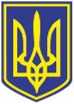 УКРАЇНАЧОРНОМОРСЬКИЙ МІСЬКИЙ ГОЛОВАР О З П О Р Я Д Ж Е Н Н Я     29.11.2023                                                               321        Відповідно  до поданих заяв міському  голові від жителів міста  щодо компенсації за виготовлення та встановлення  надгробка на могилі загиблого (померлого) Захисника України, ветерана війни, відповідно з підпунктом 1.6.1, пункту 1 розділу VI, міської програми підтримки населення Чорноморської міської територіальної громади, які підпадають під дію Закону України «Про статус ветеранів війни, гарантії їх соціального захисту» на 2021 - 2025 роки (зі змінами та доповненнями), затвердженої рішенням Чорноморської міської ради Одеського району Одеської області від 24.12.2020 № 15-VIII, враховуючи рекомендації засідання міської координаційної ради з питань соціального захисту громадян Чорноморської міської територіальної громади, що опинилися у скрутному матеріальному становищі та потребують допомоги, протокол від 22.11.2023   № 21, керуючись  ст. ст. 42, 64 Закону України «Про місцеве самоврядування в Україні»,        1. Надати компенсацію за виготовлення та встановлення  надгробка на могилі загиблого (померлого) Захисника  України, ветерана війни з коштів бюджету Чорноморської міської територіальної громади,  передбачених  на  соціальний  захист  населення:        2. Фінансовому управлінню Чорноморської міської ради Одеського району Одеської області (Ольга Яковенко) перерахувати управлінню соціальної політики Чорноморської міської ради Одеського району Одеської області матеріальну допомогу в сумі 100000,00 грн, з урахуванням поштового збору, за рахунок коштів бюджету Чорноморської міської територіальної громади, передбачених на соціальний захист населення.        3. Управлінню соціальної політики Чорноморської міської ради Одеського району Одеської області (Тетяна Прищепа)  виплатити вказані суми громадянам.        4. Контроль    за    виконанням    даного    розпорядження    покласти на заступника міського голови Наталю Яволову.        Міський голова                                                                             Василь ГУЛЯЄВ Про  надання  матеріальної  допомоги -Скорич Анастасії Петрівні50000грн-Хакімовій Ірині Леонідівні50000грн100000грн